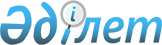 О снятии ограничительных мероприятий на территории села Ленинское Сарыкольского района Костанайской областиРешение акима Комсомольского сельского округа Сарыкольского района Костанайской области от 13 сентября 2017 года № 7. Зарегистрировано Департаментом юстиции Костанайской области 27 сентября 2017 года № 7218
      В соответствии с пунктом 2 статьи 35 Закона Республики Казахстан от 23 января 2001 года "О местном государственном управлении и самоуправлении в Республике Казахстан", подпунктом 8) статьи 10-1 Закона Республики Казахстан от 10 июля 2002 года "О ветеринарии", на основании представления главного государственного ветеринарно-санитарного инспектора государственного учреждения "Сарыкольская районная территориальная инспекция Комитета ветеринарного контроля и надзора Министерства сельского хозяйства Республики Казахстан" от 20 июля 2017 года № 01-20/106, исполняющий обязанности акима Комсомольского сельского округа Сарыкольского района РЕШИЛ:
      1.Снять ограничительные мероприятия по бруцеллезу крупного рогатого скота на территории села Ленинское Сарыкольского района Костанайской области.
      2. Признать утратившим силу решение акима Комсомольского сельского округа Сарыкольского района от 12 мая 2017 года № 6 "Об установлении ограничительных мероприятий на территории села Ленинское Сарыкольского района Костанайской области" (зарегистрировано в Реестре государственной регистрации нормативных правовых актов за № 7071, опубликовано 7 июня 2017 года в Эталонном контрольном банке нормативных правовых актов Республики Казахстан).
      3. Контроль за исполнением настоящего решения оставляю за собой.
      4. Настоящее решение вводится в действие по истечении десяти календарных дней после дня его первого официального опубликования и распространяется на отношения, возникшие с 20 июля 2017 года.
      "СОГЛАСОВАНО"
      Руководитель государственного
      учреждения "Сарыкольская
      районная территориальная
      инспекция Комитета ветеринарного
      контроля и надзора Министерства
      сельского хозяйства Республики Казахстан"
      ______________________ Е. К. Курманов
      13 сентября 2017 г.
      "СОГЛАСОВАНО"
      Исполняющий обязанности
      руководителя республиканского
      государственного учреждения
      "Сарыкольское районное управление
      охраны общественного здоровья
      Департамента охраны общественного здоровья
      Костанайской области Комитета охраны
      общественного здоровья Министерства
      здравоохранения Республики Казахстан"
      ____________________ И. П. Шинкоренко
      13 сентября 2017 г.
      "СОГЛАСОВАНО"
      Руководитель государственного
      учреждения "Отдел ветеринарии
      акимата Сарыкольского района"
      ___________________ Ш. Ж. Сатубалдин
      13 сентября 2017 г.
					© 2012. РГП на ПХВ «Институт законодательства и правовой информации Республики Казахстан» Министерства юстиции Республики Казахстан
				
      Исполняющий обязанности

      акима Комсомольского сельского округа

Р. Шарипов
